STANDARD 4: PROFESSIONALISM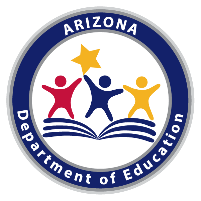 The Workplace Professional Skills should be used in tandem with the technical standards.  The Core Actions are descriptions of the Measurement Criteria. High School students should strive to meet the Level One-Novice descriptions.  Level Two through Level Four offer teachers and students the accomplishments to be obtained beyond the Novice level. The aim of this standard is to enable the individual to conduct oneself in a professional manner appropriate to organizational expectations. Preliminary ChecklistPreliminary ChecklistPresent/Not Present: Present/Not Present: Dresses appropriately for the occasion, following company dress codeMaintains personal hygiene within prescribed guidelines, e.g., piercings, body art, cologne, artificial nails in hospitalsPractices civility in the workplace, e.g., respectful, courteous, tolerantRespects the personal space of other workersAdheres to organizational policies regarding customer, client confidentiality.Maintains organizational confidentiality regarding proprietary knowledge, intellectual propertyAdheres to organizational policy regarding tools for electronic communication, e.g., email, phone, texting, social mediaMeasurement CriteriaMeasurement CriteriaCore ActionsCore ActionsLevel OneNoviceLevel TwoApproaching ProficiencyLevel ThreeProficientLevel FourExpert/Leader1.0Adheres to organizational protocol related to behavior, appearance, and communication1.1Communicates with technical languageUses technical language specific to one’s occupationCommunicates technical information to colleagues in order to maintain flow of workExplains technical language (concepts/terms) to those unfamiliar with the fieldCommunicates intended messages to various audiences1.0Adheres to organizational protocol related to behavior, appearance, and communication1.2Communicates according to organizational standardsDemonstrates accepted standards of business communication: written, oral, and electronicCommunicates as necessary to perform routine tasks and solve problems specific to one’s role/job within the organization, e.g. shipping clerk, lab assistant,manufacturing technicianCommunicates problems, concerns, and issues in accordance with organizational policyShapes organizational policy to address communication needs of the organization1.0Adheres to organizational protocol related to behavior, appearance, and communication1.3Satisfies customersServes internal and external customers with respectInteracts with customers to achieve customer satisfactionEngages customers in a manner that reflects company values, policies, and practicesModels effective customer service practices to coworkers2.0Manages time in accordance with organizational expectations2.1Uses time productivelyArrives to work on timeCompletes tasks to meet deadlinesCombines tasks to increase productivityPerforms complex tasks with automaticity (“in the zone”)2.0Manages time in accordance with organizational expectations2.2Balances accuracy and speedBegins work at scheduled timeRemains productive during designated work timeProduces work with a balance of speed and accuracyPerforms with precision under pressure of time2.0Manages time in accordance with organizational expectations2.3Organizes work for the allotted timeframeFollows supervisor’s directions regarding use of timeAllocates appropriate time to complete tasksOrganizes tasks and projects to completion within prescribed timeframeDesigns work plan for team2.0Manages time in accordance with organizational expectations2.4Prioritizes tasksMaintains focus on work tasksDifferentiates between high and low priority tasksAdjusts priorities to meet emergenciesBuilds contingency plans for potential emergencies2.0Manages time in accordance with organizational expectations2.5Collaborates and works alone to deliver on timeSeeks help as neededWorks on tasks independentlyCollaborates to complete tasks and deliverables within designated timelineCoordinates team to produce deliverables on time3.0Represents the organization in a positive manner3.1Communicates mission and positionDescribes jobDescribes role in organizationArticulates the mission of the organizationDevelops key messages describing organization mission and goals3.0Represents the organization in a positive manner3.2Aligns with organizational valuesSpeaks positively about the organization at formal and informal occasionsArticulates organizational valuesDemonstrates organizational valuesEmbodies organizational values3.0Represents the organization in a positive manner3.3Manages resources to benefit the organizationRecognizes impact of waste on reputation of the organizationMinimizes waste of resources to preserve organization’s reputation in the communityManages use of resources to preserve organization’s reputation in the communityMaximizes use of resources for good of community3.0Represents the organization in a positive manner3.4Communicates core values of the professionRecognizes core values of one’s specific professionDescribes core values of one’s specific professionDemonstrates the core values of one’s specific profession, e.g., nurse, doctor, lawyer, social worker, teacherEmbodies the core values of one’s specific profession, e.g., nurse, doctor, lawyer, social worker, teacher4.0Performs assigned tasks with a “can do” attitude4.1Performs work with a positive attitudeAccepts assignments with enthusiasm:Practices active listeningSuspends judgment until assignment is fully definedEngages in discussion with supervisor about the assigned work, e.g., asks questions to clarify the assignmentDisplays positive body language when assigned task in eye contact, posture, gestureUses positive language and tone of voice in interactions about assigned task with supervisor or colleaguesApproaches assignments with a sense of purpose:Plans for assignments immediatelyAdjusts work routine to accommodate changes in assignment.Reprioritizes current work/deadlines immediatelySeeks help as needed.Cooperates with supervisor/colleagues in the completion of assigned tasksAccepts tasks outside of job description/ current assignmentsDoes what it takes to get the job done:Accepts tasks outside of comfort zoneDevelops processes that draw upon one’s expertise/experience to accomplish assignmentTakes on, voluntarily, additional and/or unanticipated tasks related to the assignmentCompletes tasks despite resource constraints, e.g., other people, time, information, materialsExpresses passion for one’s work:Performs unassigned tasks without being toldPerforms tasks not specified in one’s job description that support the organization’s mission and goalsEngages in activities for the good of the organization, e.g., work teams, committees, community service5.0Behaves in a way that distinguishes between personal and work-related matters5.1Demonstrates respect for personal and professional boundariesFollows guidelines and expectations that define boundaries between personal and work-related behaviors:Conducts personal business outside of work timeAvoids sharing personal details with client/ customerAdheres to privacy laws relevant to organizationUses equipment, technology, and resources according to organizational protocol, guidelinesAddresses colleagues, supervisors, and customers according to organizational cultureAvoids rumor, innuendo, personal judgment that impacts negatively on the organizationRefrains from sharing confidential organizational informationIntegrates into daily work habits organizational policy regarding separation of personal and professional behaviorPractices personal and professional boundaries consistently in situations both specified and not specified by organizational policyInspires others to act professionally6.0Produces work that reflects professional pride6.1Produces high-quality workRecognizes characteristics of high-quality work, e.g. detail, precision, depthConnects quality of one’s work to one’s professional identityDemonstrates mastery of skills in the detail, precision, depth required of one’s profession to produce high-quality workEstablishes professional identity through consistent high-quality work6.0Produces work that reflects professional pride6.2Acts as a team memberContributes to the success of the teamCelebrates individual and team accomplishmentsShares/disseminates individual and team accomplishmentsProduces work that inspires others to excel6.0Produces work that reflects professional pride6.3Performs/ produces with precisionInvites criticism to improve work/ productsAttends to all details of work/productsPerforms tasks in a manner that meets required levels of precision within the scope of work, e.g., calibrating machinesProduces distinguished work/ products6.0Produces work that reflects professional pride6.4Continues to develop skills and connectionsIdentifies with individuals and organizations that set standards for the professionParticipates in professional development activitiesBuilds professional skills and relationships on an ongoing basisObtains additional certifications, licenses, or credentials6.0Produces work that reflects professional pride6.5Takes initiative to improve workTakes personal initiative within the scope of workIncorporates suggestions and criticisms to improve work/productRefines finished products to meet or exceed organizational standardsDemonstrates personal initiative without needing recognition or reward